Pokal-Turnier im Sport Forum.Der harte „Kern „der Berliner Castingsportler traf sich zum Pokal-Turnier im Sportforum. Frank Börner eröffnete pünktlich wie immer um 9 Uhr die Veranstaltung Das Wetter versprach gut zu werden, was die Temperatur anging war es auch in Ordnung. Das erste Mal seit langem wieder höhere Temperaturen, nur der Wind machte nicht so richtig mit und er wird auf diesem Platz immer mehr zum Problem. Man könnte dieses Problem etwas entschärfen, bei entsprechenden Wind(Südwest/West), wenn die Bahnen mehr in den hinteren Teil verlegt werden( Material müsste natürlich etwas weiter transportiert werden). Die Aktiven würden es mit besseren Leistungen danken. Der Ablauf war Dank der sehr guten Mitarbeit Aller hervorragend. Spitzenleistungen gab es nicht, aber Sieger natürlich trotzdem! Die Siegerehrung nahm Frank Börner und Krimhild Wagner vor. Extra Dank noch an die Kampfrichterin Steffi, die wieder sicher die Entscheidungen traf. Krimhild leistete bei der Auswertung ebenfalls wie immer, ausgezeichnete Arbeit. Wir wünschen Frank Börner weiterhin, gute Besserung.h.o.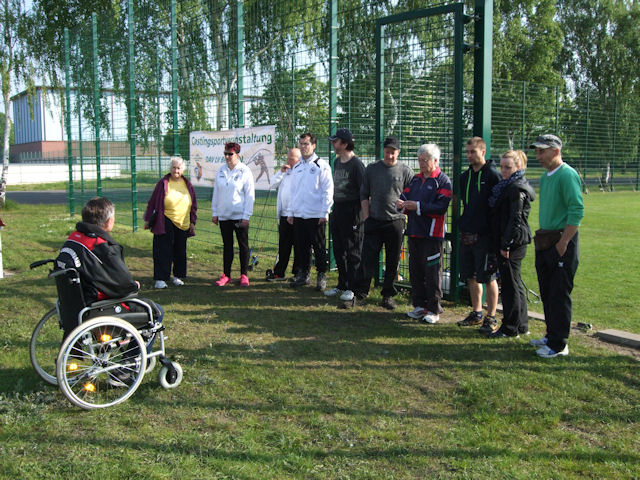 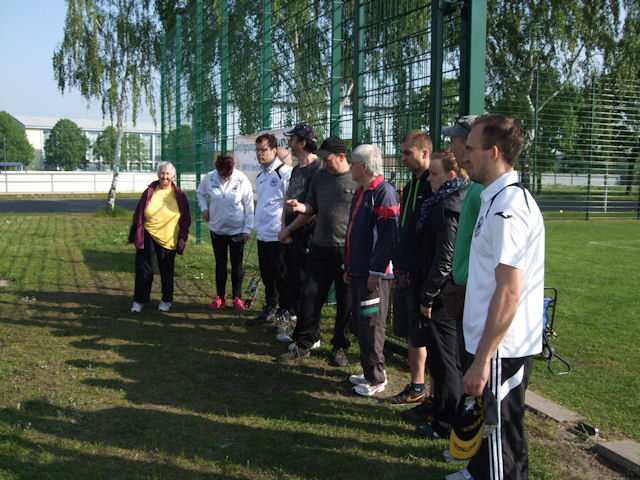 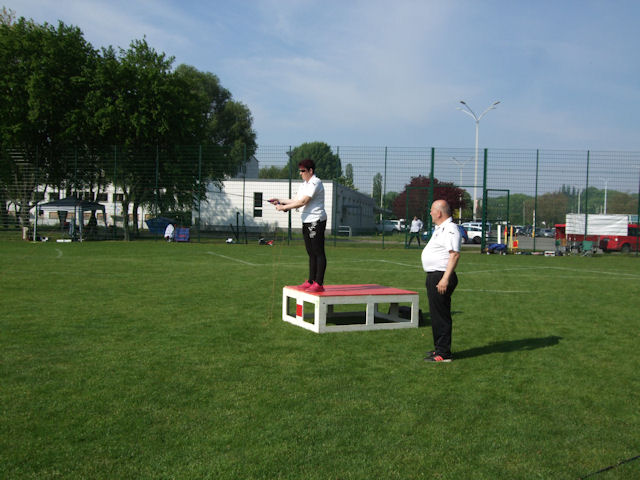 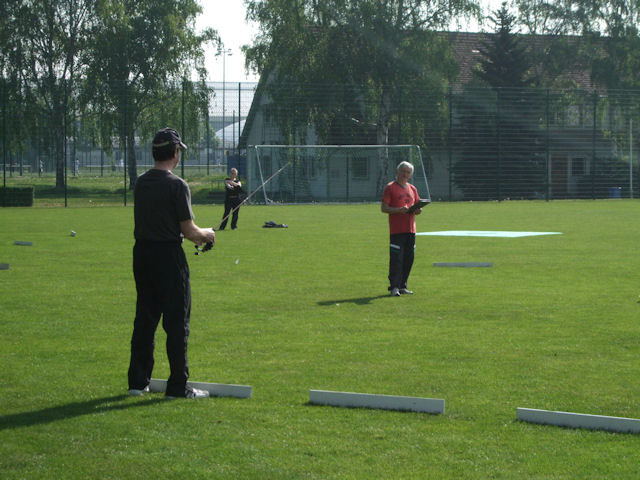 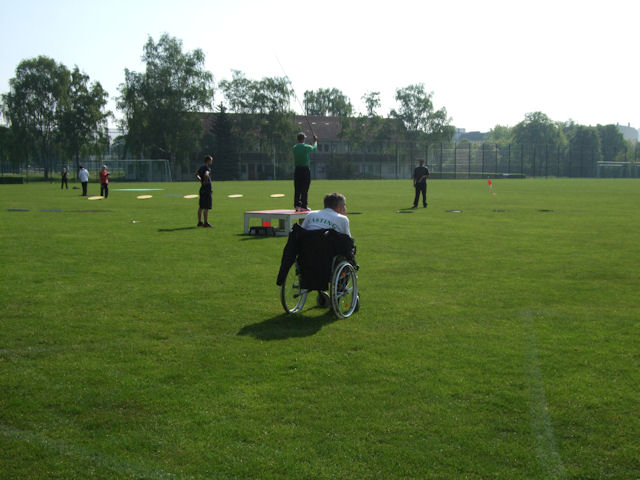 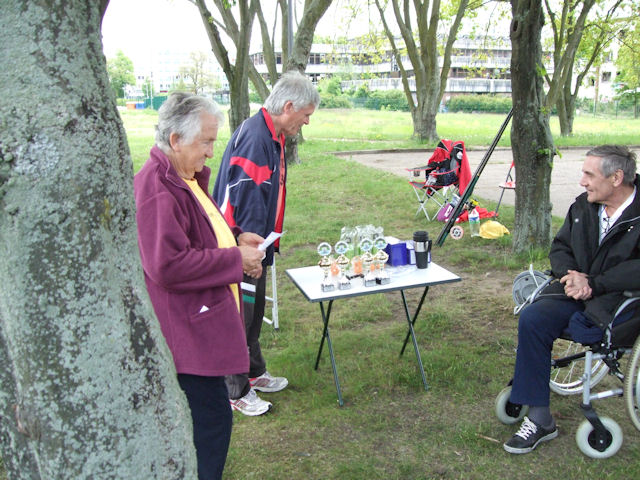 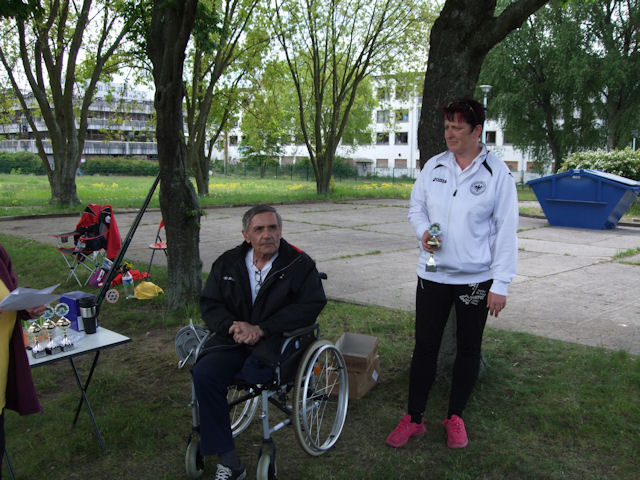 